FATYM Vranov nad Dyjí, Náměstí 20, 671 03 Vranov nad Dyjí; 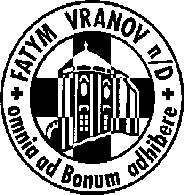 515 296 384, email: vranov@fatym.com; www.fatym.comBankovní spojení: Česká spořitelna č.ú.:1580474329/080018. 11. Třicátá třetí neděle v mezidobí 7,30 Štítary – mše svatá + tichá sbírka na varhany7,30 Vratěnín – mše svatá9,00 Plenkovice –  mše svatá 9,15 Vranov –  mše svatá 10,15 Olbramkostel – mše svatá 11,11 Lančov – mše svatá 19. 11. pondělí 33. týdne v mezidobí – sv. Mechtilda16,00 Vratěnín – bohoslužba slova20. 11. úterý 33. týdne v mezidobí – sv. Felix z Valois16,00 Uherčice – bohoslužba slova v domě paní Součkové18,06 Štítary – bohoslužba slova 21. 11. středa památka Zasvěcení Panny Marie v Jeruzalémě7,30 Olbramkostel – bohoslužba slova17,00 Šumná – svatá půlhodinka 18,00 Lančov - bohoslužba slova22. 11. čtvrtek památka sv. Cecílie, panny a mučednice17,00 Vranov – bohoslužba slova 18,00 Šumná – bohoslužba slova23. 11. pátek – sv. Klementa I., papeže a mučedníka 8,00 Vranov – bohoslužba slova16,30 Olbramkostel – bohoslužba slova18,00 Plenkovice – mše svatá18,06 Štítary – bohoslužba slova24. 11. sobota – památka sv. Ondřeje Dung Laca, kněze, a druhů, mučedníků25. 11. slavnost Ježíše Krista Krále 7,30 Štítary – mše svatá 7,30 Vratěnín – mše svatá9,00 Plenkovice –  mše svatá 9,15 Vranov –  mše svatá + sbírka na kostel10,15 Olbramkostel – mše svatá 11,11 Lančov – mše svatá 11,30 Šumná – mše svatáHeslo: Ti, co děkují, více milují.18. 11. Štítary – tichá sbírka na varhany, 28.11 ZŠ Šumná v 14,00 – okresní kolo Bible a my, 29.11. Místní knihovna Vranov n.D. – výroba adventních věnců od 14,30; 30.11. Štítary fara od 15,30 výroba adventních věnců, zváni jsou úplně všichni nejen děti s sebou: polystyrenový nebo slaměný kruh, ozdoby, svíčky, stužky…,